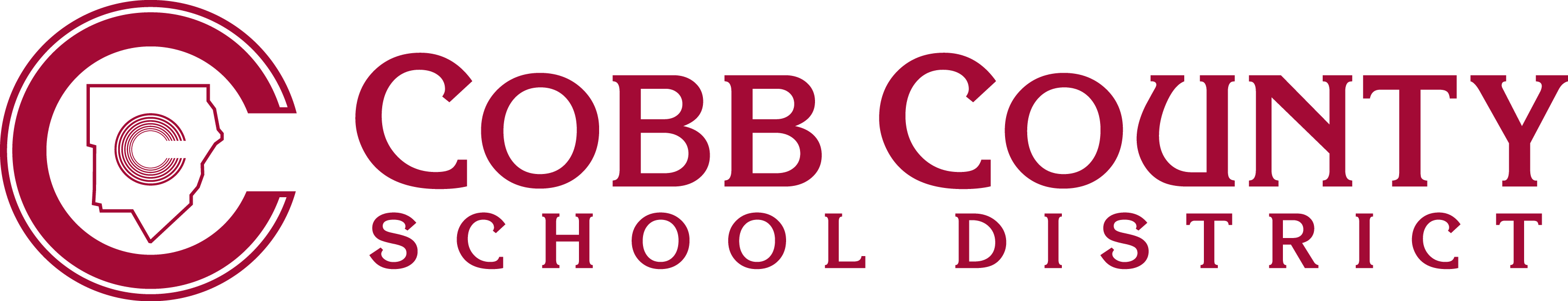      Form JB-1	          Empowering Dream for the FutureGEORGIA’S COMPULSORY ATTENDANCE LAW:RELEVANT SECTIONS § 20-2-690.1.  Mandatory education for children between ages six and 16

  (a) Mandatory attendance in a public school, private school, or home school program shall be required for children between their sixth and sixteenth birthdays. Such mandatory attendance shall not be required where the child has successfully completed all requirements for a high school diploma.   (b)  Every parent, guardian, or other person residing within this state having control or charge of any child or children during the ages of mandatory attendance as required in subsection (a) of this Code section shall enroll and send such child or children to a public school, a private school, or a home study program that meets the requirements for a public school, a private school, or a home study program; and such child shall be responsible for enrolling in and attending a public school, a private school, or a home study program that meets the requirements for a public school, a private school, or a home study program under such penalty for noncompliance with this subsection as is provided in Chapter 11 of Title 15, unless the child's failure to enroll and attend is caused by the child's parent, guardian, or other person, in which case the parent, guardian, or other person alone shall be responsible; provided, however, that tests and physical exams for military service and the National Guard and such other approved absences shall be excused absences. The requirements of this subsection shall apply to a child during the ages of mandatory attendance as required in subsection (a) of this Code section who has been assigned by a local board of education or its delegate to attend an alternative public school program established by that local board of education, including an alternative public school program provided for in Code Section 20-2-154.1, regardless of whether such child has been suspended or expelled from another public school program by that local board of education or its delegate, and to the parent, guardian, or other person residing in this state who has control or charge of such child. Nothing in this Code section shall be construed to require a local board of education or its delegate to assign a child to attend an alternative public school program rather than suspending or expelling the child.

   (c) Any parent, guardian, or other person residing in this state who has control or charge of a child or children and who violates this Code section shall be guilty of a misdemeanor and, upon conviction thereof, shall be subject to a fine not less than $25.00 and not greater than $100.00, imprisonment not to exceed 30 days, community service, or any combination of such penalties, at the discretion of the court having jurisdiction. Each day’s absence from school in violation of this part after the child’s school system notifies the parent, guardian, or other person who has control or charge of a child of five unexcused days of absence for a child shall constitute a separate offense. After two reasonable attempts to notify the parent, guardian, or other person who has control or charge of a child of five unexcused days of absence without response, the school system shall send a notice to such parent, guardian, or other person by certified mail, return receipt requested, or first-class mail. Prior to an action to commence  judicial proceedings to impose a penalty for violating this subsection on a parent, guardian, or other person residing in this state who has control or charge of a child or children, a school system shall send a notice to such parent, guardian, or other person by certified mail, return receipt requested. Public schools shall provide to the parent, guardian, or other person having control or charge of each child enrolled in public school a written summary of possible consequences and penalties for failing to comply with compulsory attendance under this Code section for children and their parents, guardians, or other persons having control or charge of children. The parent, guardian, or other person who has control or charge of a child or children shall sign a statement indicating receipt of such written statement of possible consequences and penalties; children who are age ten years or older by September 1 shall sign a statement indicating receipt of such written statement of possible consequences and penalties. After two reasonable attempts by the school to secure such signature or signatures, the school shall be considered to be in compliance with this subsection if it sends a copy of the statement, via certified mail, return receipt requested, or first-class mail, to such parent, guardian, other person who has control or charge of a child, or children. Public schools shall retain signed copies of statements through the end of the school year.

(d) Local school superintendents in the case of private schools or home study programs and visiting teachers and attendance officers in the case of public schools shall have authority and it shall be their duty to file proceedings in court to enforce this subpart. The Department of Education shall coordinate with local school superintendents with respect to attendance records and notification for students in home study programs.(e) An unemancipated minor who is older than the age of mandatory attendance as required in subsection (a) of this Code section who has not completed all requirements for a high school diploma who wishes to withdraw from school shall have the written permission of his/her parent or legal guardian prior to withdrawing. Prior to accepting such permission, the school principal or designee shall convene a conference with the child and parent or legal guardian within two school days of receiving notice of the intent of the child to withdraw from school. The principal or designee shall make a reasonable attempt to share with the student and parent or guardian the educational options available, including the opportunity to pursue a general educational development (GED) diploma and the consequences of not having earned a high school diploma, including lower lifetime earnings, fewer jobs for which the student will be qualified, and the inability to avail oneself of higher educational opportunities. 